БОЕВОЙ ЛИСТОК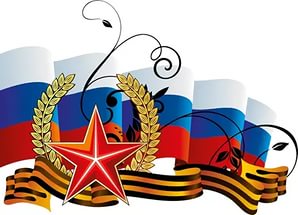 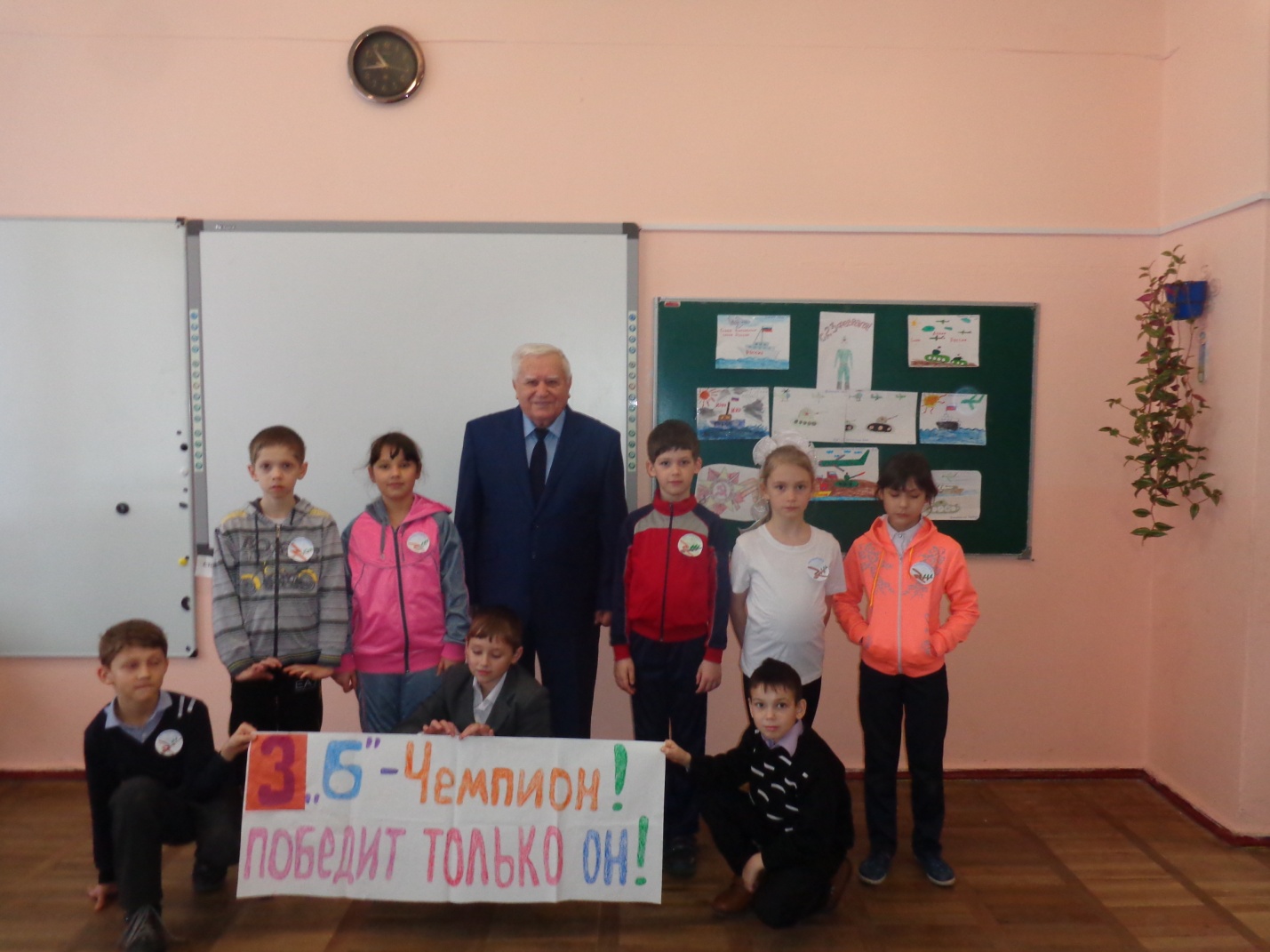 По приглашению ребят ветеран Великой Отечественной войны Демьяновский Алексей Григорьевич принял участие в спортивном празднике в рамках акции «Неделя здоровья».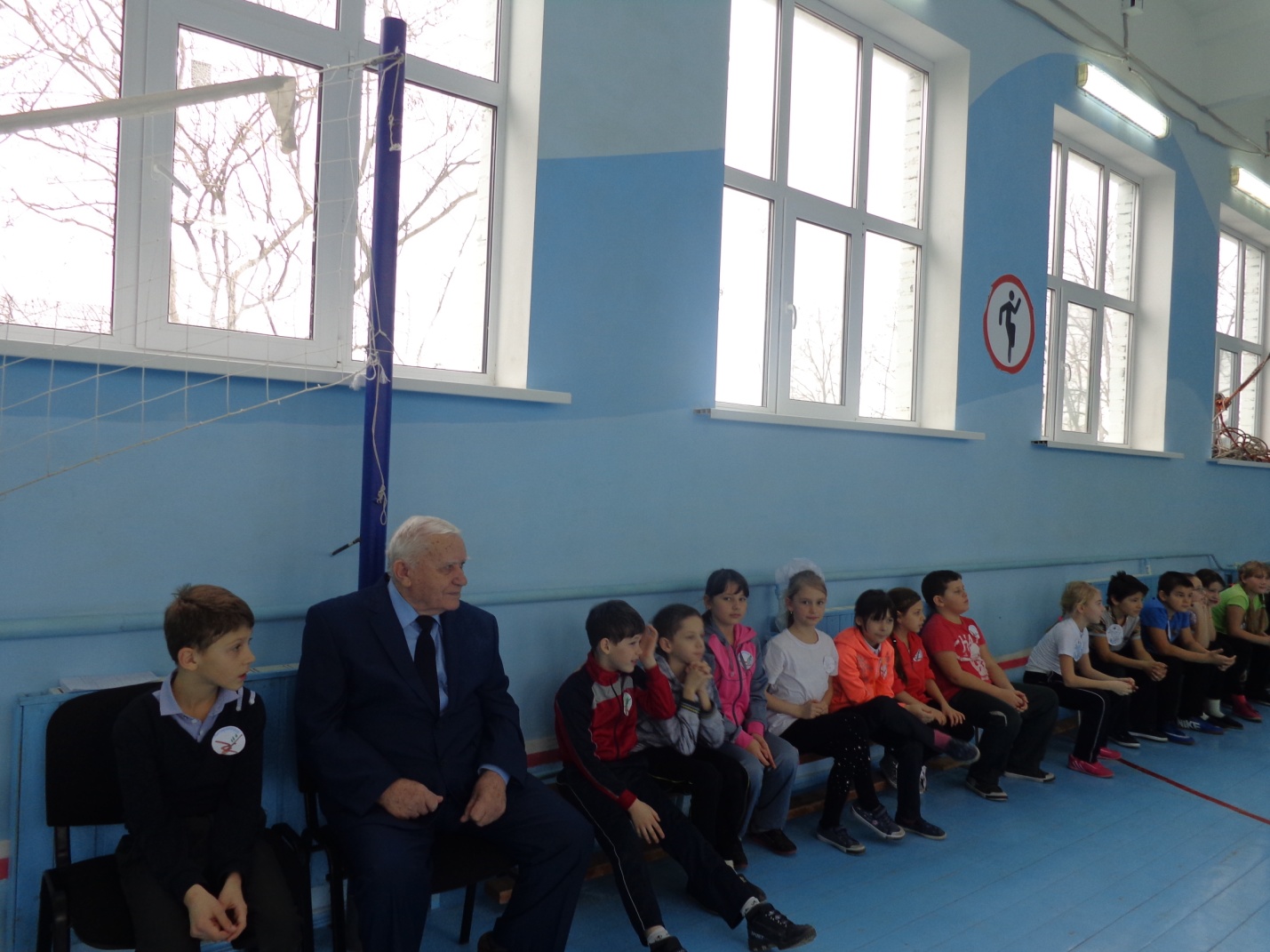 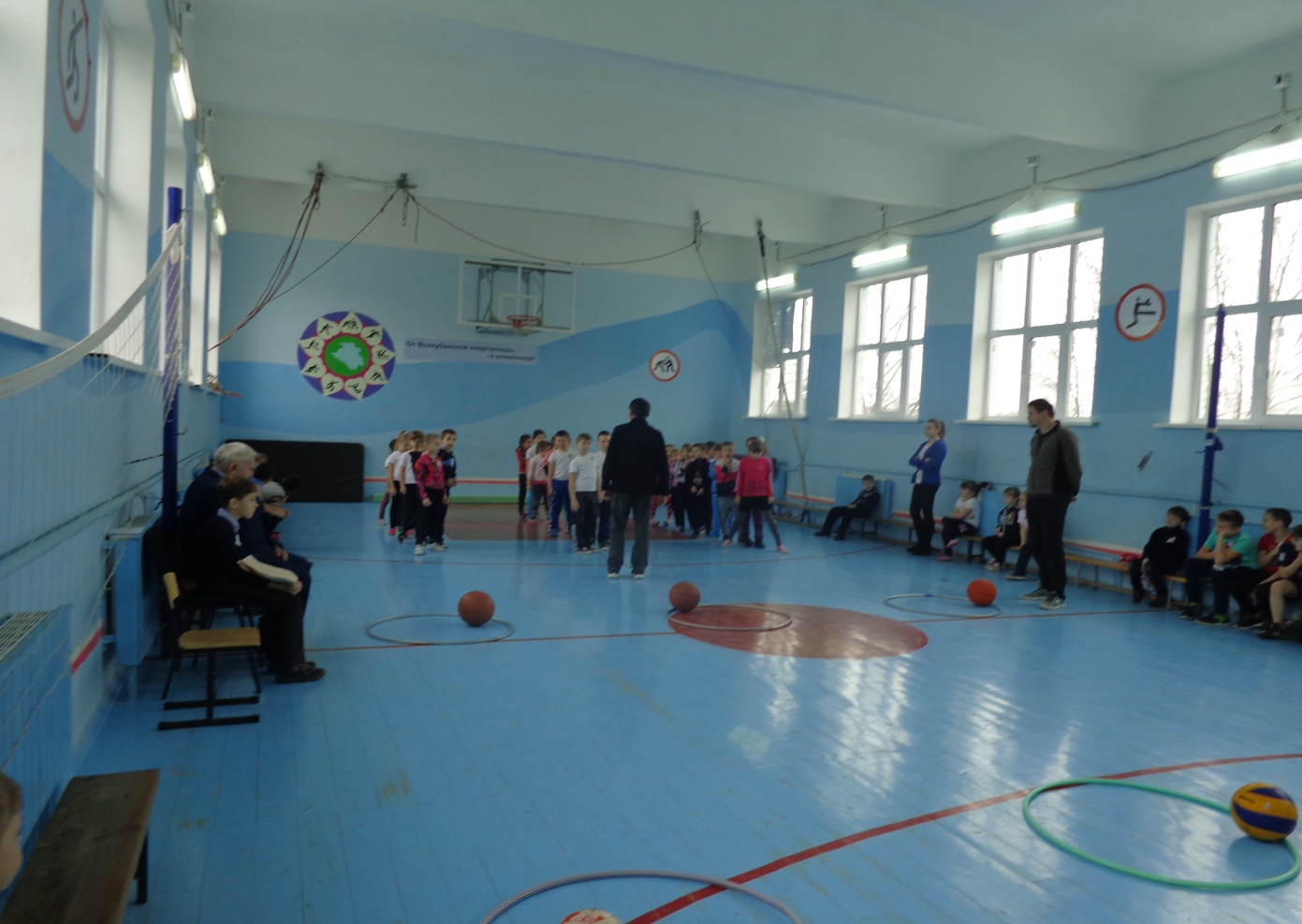 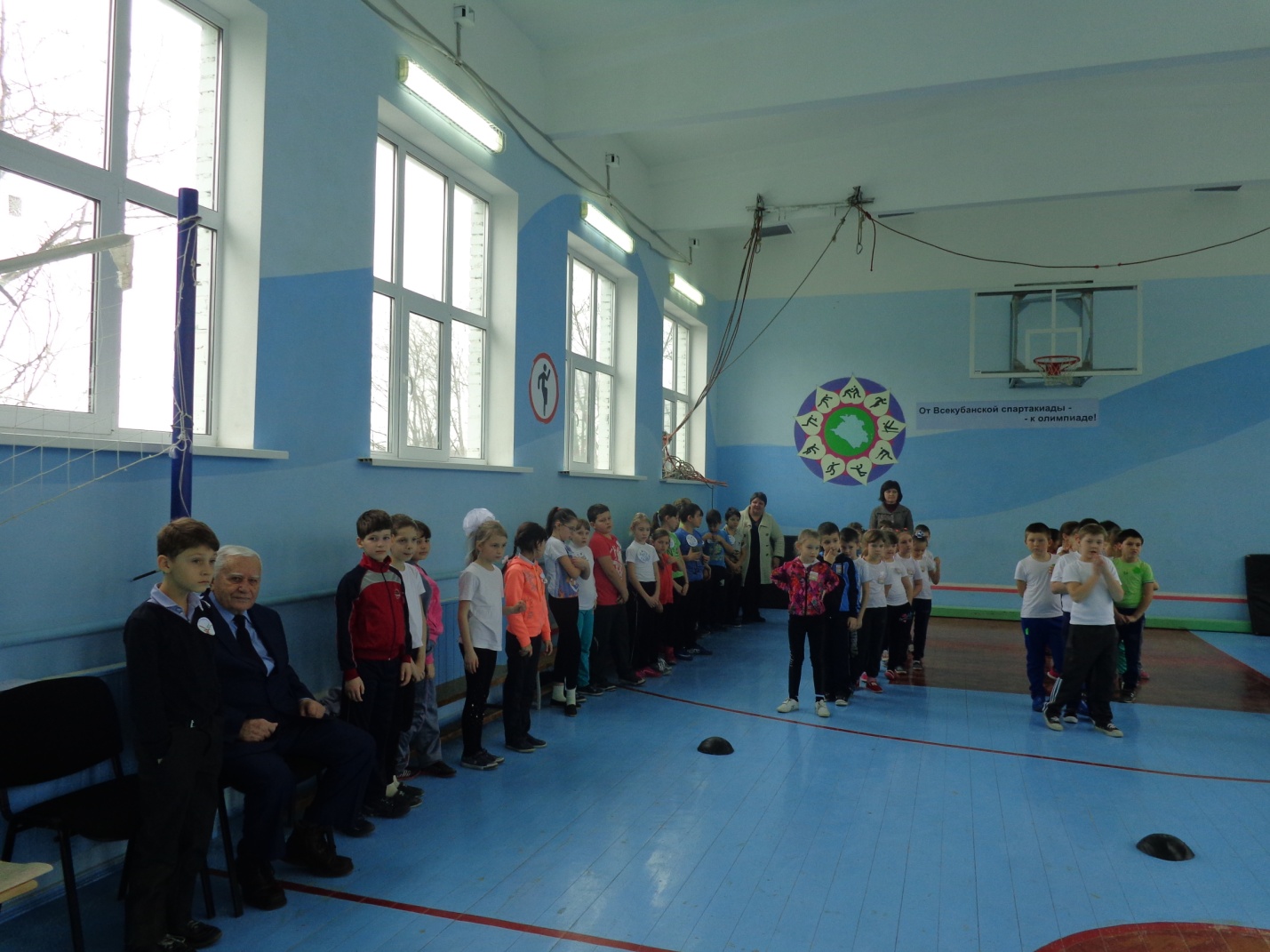 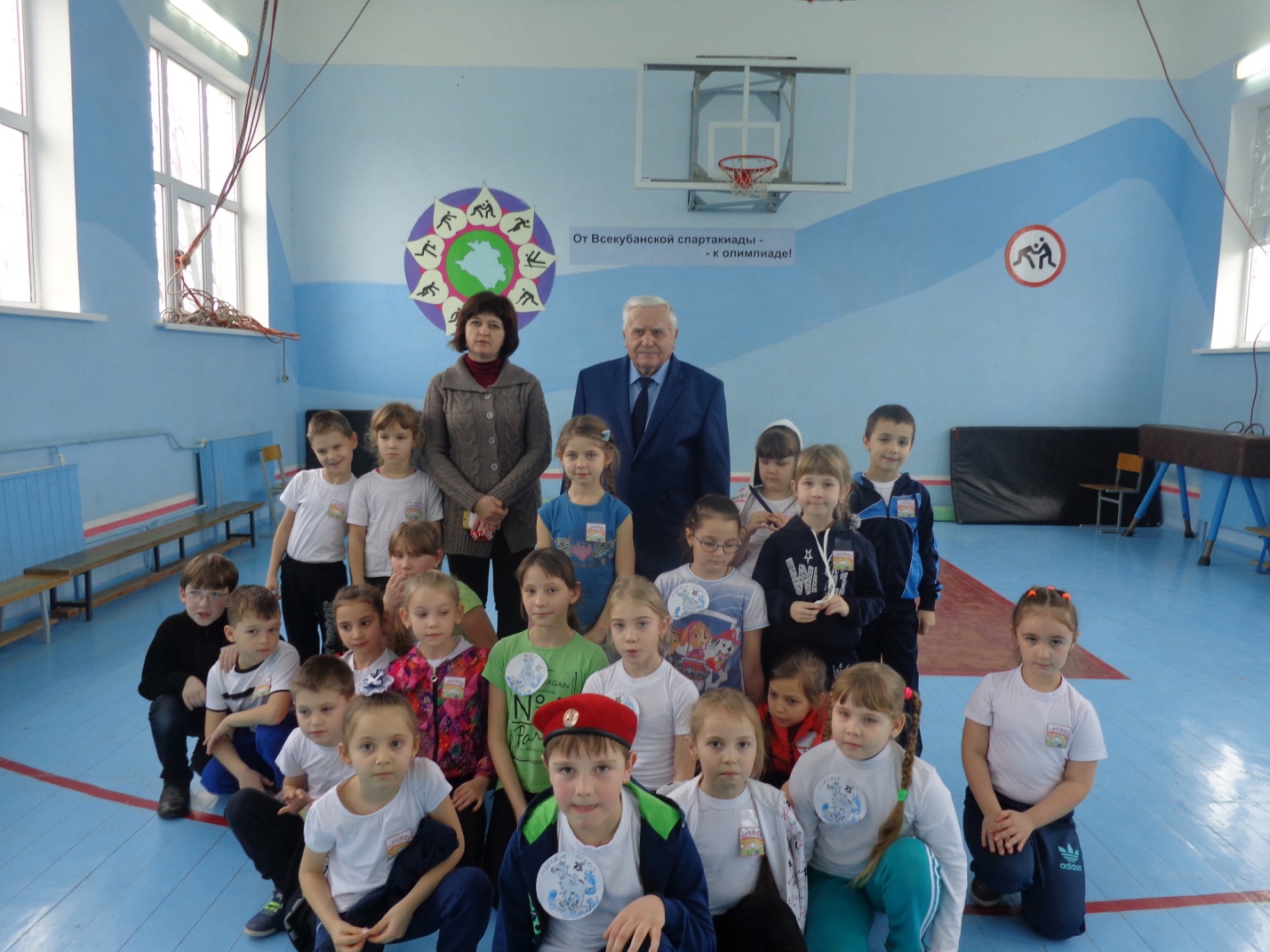 